Детские конфликты 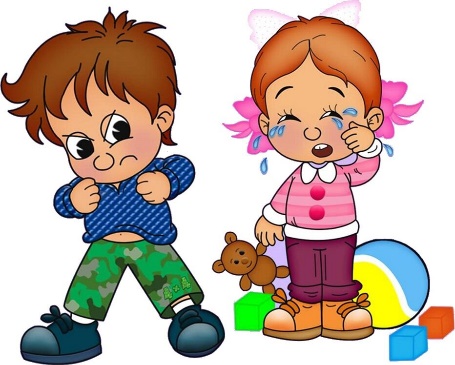 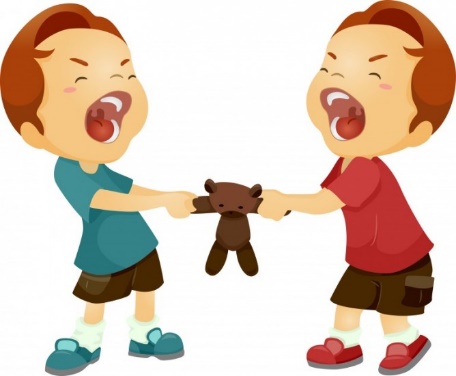 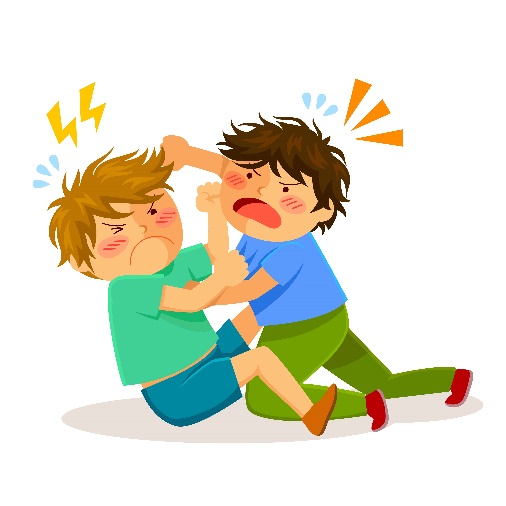 Каждый день дети растут, развиваются, получают собственный опыт, как позитивный, так и негативный.Общаются, знакомятся и играют со сверстниками, вместе с тем начинаются и первые детские конфликты: неподеленные лопатки в песочнице, ссоры из-за правил игры. На этом этапе очень важно, чтобы  родители на своем примере показали, как правильно вести себя при конфликте и разрешать споры без агрессии и применения физической силы.Причины детских конфликтовКонфликт — это неизбежная часть детства, поэтому невозможно предупредить и обезвредить все конфронтации, с которым столкнется ребёнок. В ссорах со сверстниками дети учатся находить компромиссы, отстаивать свое мнение. Все эти навыки пригодятся им в школе. Задача взрослых — научить их правильно разряжать ситуацию без нанесения физических увечий, и уверенно чувствовать себя в любом коллективе.В возрасте 4-5 лет дети лучше изъясняются и могут находить общий язык, но одновременно возникают и споры.  Часто конфликты возникают из-за нежелания впустить нового ребенка в свою игру , когда один игрок отказывается соблюдать правила другого. -  Ребята до 5-6 лет еще не осмысливают свои эмоции и желания, поэтому  небрежно относятся к пожеланиям  окружающих. Дошкольники не умеют ставить себя на место другого,  поэтому ребенок всегда до последнего будет отстаивать свое мнение. Все это приводит к возникновению споров и ссор, когда играющие не могут найти правильную модель поведения в ситуациях, которые требуют совместной деятельности. Научить ребят конструктивно вести себя в условиях конфронтации должны родители.Как нельзя реагировать на детский конфликт?                                                                          -  Невмешательство — одна из распространенных ошибок родителей. Если вы на своем примере учите ребенка, как вести себя в конфликтной ситуации, то можно и нужно позволить ему самостоятельно заканчивать спор. Если же он становится жертвой агрессора и не может без посторонней помощи найти выход из конфликта, нужно вмешаться и спокойно прекратить конфликт с позиции взрослого.- Избегание — также не лучший способ разрешения конфликтов детей.  Уход в другой детский сад или на соседнюю игровую площадку не разрешат конфликт, а лишь затянет время до наступления нового кризиса. Ребёнок не получит необходимых знаний о том, как отстаивать свою позицию в споре, будет чувствовать себя неуверенно и беззащитно. - Активная конфронтация особенно популярна у импульсивных и вспыльчивых родителей, которые ни за что не дадут своего ребенка в обиду. Переход на крик, чтение нотаций, грубость и обвинения в адрес обидчика лишь напугают малыша, а также закрепят в его сознании некорректную модель завершения спора. -  Необъективное отношение к собственному ребенку мешает родителю разобраться в причинах ссоры. Как бы сильно вы не любили своего малыша, помните, что и он может спровоцировать ссору, стать зачинщиком конфликта.- Запрет на общение с обидчиком часто абсолютно не оправдан. Дети спорят и ссорятся очень часто, но и мирятся в считанные секунды. Не нужно запрещать ребенку играть с детьми, с которыми он ссорится.Как правильно разрешать конфликты детей?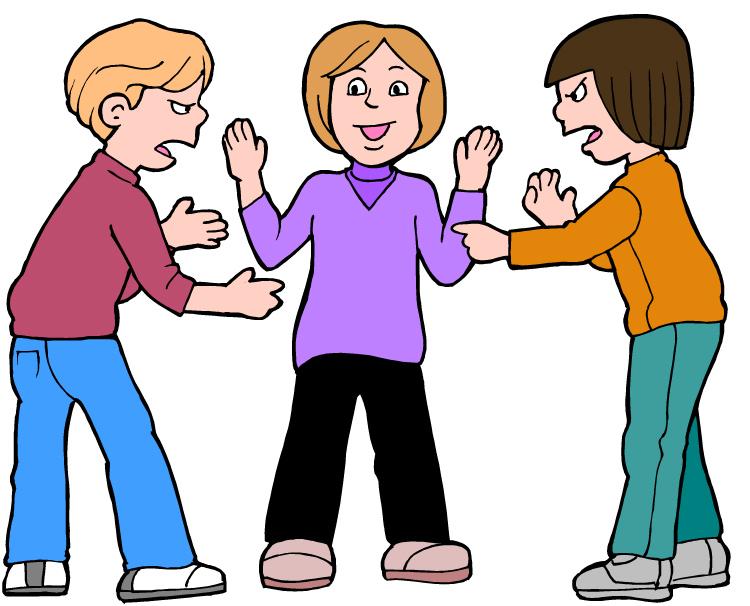 Иногда предупредить детский конфликт проще, чем разрешить его.  Если личные границы ребенка нарушили, например, его кто-то толкнул или отобрал любимую игрушку, можно выступить в качестве третейского судьи. Попросить объяснить произошедшее, обидчика заставить извиниться и вернуть отобранную вещь. В случае ссоры важно разобраться в причинах конфликта. Родитель должен попросить обоих деток объяснить свои эмоции и желания, чтобы они смогли понять причины поведения друг друга. Нужно задать спорщикам несколько вопросов, которые заставят их задуматься:• Из-за чего произошел спор?• Вы пытались разрешить конфликт между собой?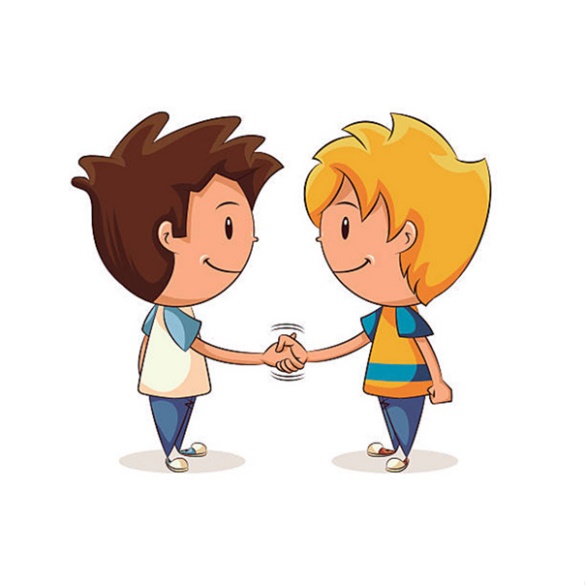 • Как можно было избежать ссоры?• Что должен был сделать каждый из вас, чтобы получить желаемое не обижая друга?• Как вы будете вести себя в следующий раз в подобной ситуации?Важно учить детей правильно знакомиться, мирно играть и сосуществовать со сверстниками на примере сказок, мультфильмов, сюжетных игр. Чем раньше вы научите ребенка отстаивать свою позицию в споре, не оскорбляя и не обижая партнера, тем увереннее будет себя чувствовать ваш малыш.